Anexa 1Notă Conceptuală: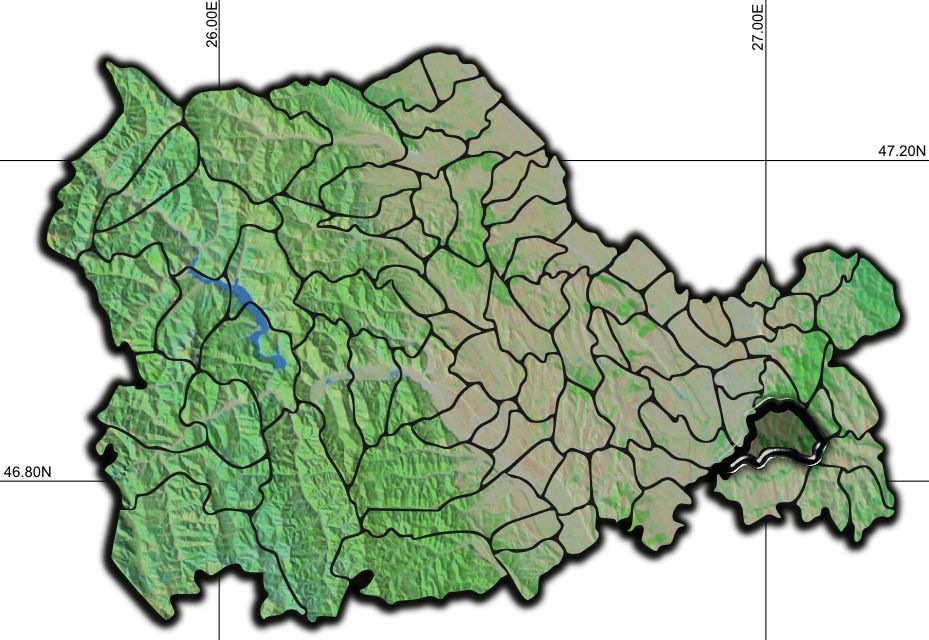 Beneficiar:  COMUNA ION CREANGĂ, JUDEŢUL NEAMȚFaza de proiectare:  ” Notă conceptuală”aprilie.2024Notă Conceptuală pentru investiţia:Modernizare străzi în comuna Ion Creangă LOT 11. Informatii generale.Denumirea obiectivului de investitii.Modernizare străzi în comuna Ion Creangă LOT 1Ordonator principal de credite/inverstitorFonduri guvernamentaleOrdonator de credite (secundar/tertiar)Comuna Ion Creangă, judeţul NeamțBeneficiarul investitieiComuna Ion Creangă, judeţul Neamț  Elaboratorul notei conceptuale      Comuna Ion Creangă, judeţul Neamț 2. Necesitatea si oportunitatea obiectivului de investitii propus.Scurta prezentare privind:Deficiente ale situatiei actualeStrăzile, fiind de interes local, traficul este redus şi se rezumă la circulaţia vehiculelor cu tracțiune animală și autovehiculelor locuitorilor din zonă şi a autovehiculelor ocazionale atunci când starea străzilor este favorabilă.Traficul auto se desfăşoara greoi mai cu seama în anotimpul rece și în perioadele cu precipitații abundente.Sub acțiunea traficului și a factorilor climatici, suprafața străzilor s-a degradat, prezentând defecțiuni grave, ceea ce face ca în timpul primăverii și toamna circulația vehiculelor și a pietonilor să fie îngreunată.Datorită inconveniențelor enumerate circulația vehiculelor și a pietonilor se desfășoară necorespunzator din punct de vedere al siguranței și confortului, necesitând modernizarea străzilor.Efectul pozitiv previzionat prin realizarea obiectivului de investitiiNecesitatea promovării investiţiei survine din dorința de creștere a valorii terenurilor din zonă, atragerea de noi investitori, dezvoltarea de noi afaceri locale și stoparea migrării populației rurale către zonele urbane.Oportunitatea proiectului au fost definite din perspectiva mai multor criterii, cele mai importante fiind: piaţa, piaţa muncii şi dezvoltarea spaţiului.Modernizarea străzilor  va determina:îmbunatațirea circulației;creșterea calității serviciilor publice;atragerea de noi investitori;va fi influenţată benefic activitatea economico-comercială;stoparea migrării populaţiei active;facilitarea accesului persoanelor și autovehiculelor;îmbunătăţirea accesibilităţii pe în zonă.Prezentarea, după caz, a obiectivelor de investiţii cu aceleaşi funcţiuni sau funcţiuni similare cu obiectivul de investiţii propus, existente în zonă, în vederea justificării necesităţii realizării obiectivului de investiţii propus.	Nu este cazul.Existenţa, după caz, a unei strategii, a unui master plan ori a unor planuri similare, aprobate prin acte normative, în cadrul cărora se poate încadra obiectivul de investiţii propusPlanul Urbanistic General al Comunei Ion Creangă  este un proiect care face parte din programul de amenajare a teritoriului şi de dezvoltare a comunei care cuprinde analiza, reglementările şi Regulamentul Local de Urbanism pentru întreg teritoriul administrativ al unităţii din  intravilan. În urma consultării acestuia, se constată faptul că drumurile propuse prin prezenta documentație, fac parte din strategia locală de dezvoltare aprobată, corespunzătoare domeniului de investiții.Existenţa, după caz, a unor acorduri internaţionale ale statului care obligă partea română la realizarea obiectivului de investiţii.Nu este cazul.Obiective generale, preconizate a fi atinse prin realizarea investiţieiObiectul prezentei documentații il reprezintă 28 de străzi din Comuna Ion Creangă pe o lungime de  8,294 km, străzi situate în intravilanul Comunei Ion Creangă, conform inventarului domeniului public cu respectarea Planului Urbanistic General.Proiectul propus tratează aspecte legate de dezvoltarea infrastructurii de transport rutier, legătura locuitorilor comunei cu zonele dezvoltate, accesul facil al autovehicolelor destinate situațiilor de urgență, creștere atractivității și competivității zonei.	Obiectivele specifice ce se propun a se atinge prin realizarea acestei investiţii sunt următoarele:Modernizarea strazilor va contribui la diminuarea tendințelor de declin social și economic și la îmbunătățirea nivelului de trai în zonă;Îmbunătățirea condițiilor de trai pentru locuitorii din zonă și stoparea fenomenului de depopulare şi migrare a locuitorilor spre zonele urbane;Implementarea proiectului va conduce la atingerea obiectivelor enumerate mai sus astfel: Modernizarea structurii rutiere a străzilor astfel încât să satisfacă cerinţele actuale de trafic;Îmbunătăţirea condiţiilor de circulaţie auto pentru traficul local şi ocazional în condiţii de vreme nefavorabila.Prin amenajarea străzilor s-a avut în vedere îmbunătăţirea condiţiile de transport ceea ce duce la:creşterea frecvenţei şcolare, scăderea abandonului şcolar, facilitarea accesului la serviciile medicale. stimularea activităţii economice şi posibilitatea de atragere a investiţiilor.Prin modernizarea străzilor se reduce timpul de deplasare în cazul intervenţiilor de urgenţă cu maşini speciale de pompieri şi salvare.Prin modernizarea străzilor nu vor mai exista făgaşe unde apa bălteşte mult timp după oprirea unei ploi, făcând foarte grea desfăşurarea circulaţiei rutiere.Prin modernizarea străzilor se vor diminua suspensiile din aer din timpul perioadelor secetoase de vară, astfel ameliorându-se calitatea mediului prin diminuarea unei surse importante de poluare din intravilanul comunei.Prin modernizarea străzilor va fi consolidată capacitatea de acoperire a nevoilor de circulaţie la nivel local, nevoi pe care le enunţăm în cele ce urmează:1. Străzile au structura alcătuită din balast, ceea ce are un efect defavorabil asupra asigurării condiţiilor de siguranţă şi confortul circulaţiei, dar şi asupra activităţilor socio-economice din zonă. Această situaţie influenţează negativ asupra tuturor activităţilor cât şi asupra nivelului de trai al locuitorilor din zonă.2. Străzile care fac obiectul prezentei documentaţii reprezintă accesul la un număr mare de gospodării şi totodată constituie o cale de circulaţie rutieră folosită de locuitorii acestei zone pentru aprovizionare şi comunicare cu celelalte zone ale comunei;3. Modernizarea străzilor reprezintă sporirea capacităţii portante şi de circulaţie pe străzi, cu platforma de lăţime suficientă asigurării siguranţei circulaţiei şi confortului în trafic;4. Modernizarea străzilor va contribui la îmbunătăţirea aspectului general al comunei Ion Creangă, iar noua stare tehnică va avea un aport favorabil în privinţa ocrotirii mediului prin reducerea noxelor produse de motoarele cu combustie internă aflate în sarcină sporită datorită stării necorespunzătoare a suprafeţei de rulare, prin reducerea prafului şi a zgomotului, neajunsuri produse de circulaţia pe stradă;5. Traseul prezentat pentru modernizare se încadrează în priorităţile comunei Ion Creangă, judeţului Neamț privind dezvoltarea reţelei rutiere de interes local;6. Din punctul de vedere al regimului juridic al terenurilor pe care se execută lucrările, acestea sunt incluse în proprietatea publică a comunei Ion Creangă.3. Necesitatea si oportunitatea obiectivului de investitii propus.Estimarea cheltuielilor pentru execuţia obiectivului de investiţii, luându-se în considerare, după caz:- costurile unor investiţii similare realizate;Nu este cazul.- standarde de cost pentru investiţii similare.Se va avea in vedere (consultativ) standardul de cost pentru obiective de investiţii H.G. 363/2010;Estimarea cheltuielilor pentru proiectarea, pe faze, a documentaţiei tehnico-economice aferente obiectivului de investiţie, precum şi pentru elaborarea altor studii de specialitate în funcţie de specificul obiectivului de investiţii, inclusiv cheltuielile necesare pentru obţinerea avizelor, autorizaţiilor şi acordurilor prevăzute de lege.Se anexeaza devizul general estimativ.Surse identificate pentru finanţarea cheltuielilor estimate (în cazul finanţării nerambursabile se va menţiona programul operaţional/axa corespunzătoare, identificată).Sursele de finanțare fonduri guvernamentale.4. Informaţii privind regimul juridic, economic şi tehnic al terenului şi/sau al construcţiei existente. Regimul juridic:Potrivit celor specificate în extrasele de carte funciară terenul cu suprafaţa de 66352 mp este situat în intravilanul Comunei Ion Creangă şi aparţine domeniului public al Comunei Ion Creangă.Regimul economic:Folosinţa actuală: drumuri.Destinaţia stabilită: zonă căi de comunicaţie rutieră.Regimul economic:Funcţiune domiinantă: zonă căi de comunicaţie rutieră.Utilizări admise: reţele tehnico-edilitare, construcţii şi instalaţii aferente drumurilor publice de deservire, de întreţinere şi exploatare, semnale rutiere, modernizări.Utilizări interzise: construcţii, instalaţii, plantaţii sau amenajări care prin amplasare, confiduraţie sau exploatare au impact negativ asupra bunei desfăşirări, organizări şi dirijări a traficului sau prezintă riscuri de accidente.Utilităţi existente: reţea de alimentare cu energie electrică, reţea de alimentare cu apă, reţea de canalizare. 5. Particularităţi ale amplasamentului/amplasamentelor propus(e) pentru realizarea obiectivului de investiţii:a) descrierea succintă a amplasamentului/amplasamentelor propus(e) (localizare, suprafaţa terenului, dimensiuni în plan);Comuna Ion Creangă este amplasată pe valea Siretului și pe dealurile Bârladului, cu întinse terenuri arabile și împădurite. Ea are o suprafață de 7.491 ha, dintre care 459 ha intravilan și 7.032 ha extravilan. Este traversată de drumul judetean DJ207C, care o leagă spre nord-vest de Horia (unde se termină în DN2) și spre sud-est de Valea Ursului. La Ion Creangă, din acest drum se ramifică drumul judetean DJ207D, care duce spre sud la Icușești.Lucrările pentru modernizarea drumurilor de interes local se desfăşoară pe actuala ampriză fără a fi necesar lucrări de exproprieri sau retrageri de împrejmuiri.Suprafață ocupată: 66352,00 mp, nu necesită exproprieri și nu face obiectul unor litigii în curs de soluționare în intanțele judecătorești.b) relaţiile cu zone învecinate, accesuri existente şi/sau căi de acces posibile;Comuna Ion Creangă, are ca vecini: la nord, comuna Sagna pe o lungime de 9,4 km; la est comuna Poienari pe o lungime de 6,8 km şi comuna Bozieni, pe o lungime de 4,2 km; în partea de sud -est comuna se învecinează cu comuna Valea Ursului pe numai 0,8 km. În schimb, la sud, se mvecinează cu comuna Icuşeşti cu care are hotarul cel mai lung dintre toţi vecinii, de 15,6 km. Graniţa de sud-vest a comunei este un hotar natural, prin intermediul râului Siret o desparte de comuna Secuieni pe o lungime de 3,6 km. Acelaşi râu Siret formează în continuare graniţa naturală a comunei Ion Creangă la vest cu comuna suburbană a oraşului Roman, Horia, pe o lungime de 10,4 km.surse de poluare existente în zonă;Nu este cazul. Lucrările propuse prin prezenta documentație nu afectează în nici un fel calitatea solului, aerului, apei și a subsolului în timpul implementării proiectul și nici după finalizarea acestuia.particularităţi de relief;Teritoriul comunei Ion Creangă din Judeţul Neamţ se află geografic în Moldova, în nord -vestul Podişului Central Moldovenesc (Podişul Bîrladului), coborând în partea vestică până în albia minoră a râului Siret care constituie şi hotarul natural al comunei în vestul acesteia.nivel de echipare tehnico-edilitară a zonei şi posibilităţi de asigurare a utilităţilor;Pe zona ce se va interveni sunt identificate următoarele echipamente tehnico-edilitare care nu necesită asigurarea lor:reţea de electricitate,reţea de canalizare;reţea de apă.existenţa unor eventuale reţele edilitare în amplasament care ar necesita relocare/protejare, în măsura în care pot fi identificate;Nu este cazulposibile obligaţii de servitute;Nu este cazulcondiţionări constructive determinate de starea tehnică şi de sistemul constructiv al unor construcţii existente în amplasament, asupra cărora se vor face lucrări de intervenţii, după caz;Nu este cazul.reglementări urbanistice aplicabile zonei conform documentaţiilor de urbanism aprobate - plan urbanistic general/plan urbanistic zonal şi regulamentul local de urbanism aferent;Nu este cazul.existenţa de monumente istorice/de arhitectură sau situri arheologice pe amplasament sau în zona imediat învecinată; existenţa condiţionărilor specifice în cazul existenţei unor zone protejate.Străzile nu se învecinează cu monumente istorice.6. Descrierea succintă a obiectivului de investiţii propus, din punct de vedere tehnic şi funcţional:a) destinaţie şi funcţiuni;Obiectul prezentei documentații sunt străzile pe o lungime de 8294 ml, drumuri situate în intravilanul Comunei Ion Creangă, conform inventarului domeniului public cu respectarea Planului Urbanistic General.Proiectul propus tratează aspecte legate de dezvoltarea infrastructurii de transport rutier, legătura locuitorilor comunei cu zonele dezvoltate, accesul facil al autovehicolelor destinate situațiilor de urgență, creștere atractivității și competivității zonei.b) caracteristici, parametri şi date tehnice specifice, preconizate;Se vor moderniza drumurile utilizându-se o structură rutieră semirigida cu mixturi asfaltice.Lungimea total a drumurilor este de 8294 ml. Lăţimea părţii carosabile preconizată pe care se va interveni este de 2,75 – 5,50 m.c) durata minimă de funcţionare apreciată corespunzător destinaţiei/funcţiunilor propuse;Dimensionarea structurii rutiere se va face pentru perioada de perspectivă de 10-15 de ani.d) nevoi/solicitări funcţionale specifice. Străzile, fiind de interes local, traficul este redus şi se rezumă la circulaţia vehiculelor cu tracțiune animală și autovehiculelor locuitorilor din zonă şi a autovehiculelor ocazionale atunci când starea străzilor este favorabilă.Traficul auto se desfăşoara greoi mai cu seama în anotimpul rece și în perioadele cu precipitații abundente.Sub acțiunea traficului și a factorilor climatici, suprafața străzilor s-a degradat, prezentând defecțiuni grave, ceea ce face ca în timpul primăverii și toamna circulația vehiculelor și a pietonilor să fie îngreunată.Datorită inconveniențelor enumerate circulația vehiculelor și a pietonilor se desfășoară necorespunzator din punct de vedere al siguranței și confortului, necesitând modernizarea străzilor.Modernizarea străzilor va determina îmbunatațirea circulației, creşterea calității serviciilor publice și facilitarea accesului persoanelor şi autovehiculelor.7. Justificarea necesităţii elaborării, după caz, a:- studiului de prefezabilitate, în cazul obiectivelor/proiectelor majore de investiţii;Nu este cazul- expertizei tehnice şi, după caz, a auditului energetic ori a altor studii de specialitate, audituri sau analize relevante, inclusiv analiza diagnostic, în cazul intervenţiilor la construcţii existente;Sunt necesare urmatoarele studii de teren :Studiul topografic - cuprinde planuri topografice cu amplasamentele reperelor, liste cu repere în sistem de referinţă naţional – STEREO 70 utilizând punctele determinante la îndesirea rețelei.Studiul geotehnic - in vederea investigației din punct de vedere geotehnic a terenului de fundare pentru amplasamentul aflat în discuție, în condițiile respectării prevederilor standardelor și normativelor în vigoare.Expertiză tehnică - se elaboreaza in conformitate cu prevederile Legii 10/1995, si Legii 177/2015 (completarea Legii 10) privind calitatea in constructii – art. 18, aliniat 2, care are urmatorul continut: "Interventiile la constructiile existente se refera la lucrari de construire, reconstruire, sprijinire provizorie a elementelor avariate, desfiintare partiala, consolidare, reparatie, modificare, extindere, reabilitare termica, crestere a performantei energetice, renovare majora sau complexa, dupa caz, schimbare de destinatie, protejare, restaurare, conservare, desfiintare totala. Acestea se efectueaza in baza unei expertize tehnice intocmite de un expert tehnic atestat si, dupa caz, in baza unui audit energetic intocmit de un auditor energetic pentru cladiri atestat, cuprind proiectarea, executia si receptia lucrarilor care necesita emiterea in conditiile legii a autorizatiei de construire sau de desfiintare, dupa caz. Interventiile la constructiile existente se consemneaza obligatoriu in cartea tehnica a constructiei".Studiul de fezabilitate - Este documentaţia tehnico-economică elaborată pe baza expertizei tehnice a construcţiei/construcţiilor existente şi, după caz, a studiilor, auditurilor ori analizelor de specialitate în raport cu specificul investiţiei.Studiul de fezabilitate se aprobă potrivit competenţelor  stabilite prin Legea nr. 500/2002, cu modificările şi completările ulterioare, şi prin Legea  nr. 273/2006, cu modificările şi completările ulterioare.- unui studiu de fundamentare a valorii resursei culturale referitoare la restricţiile şi permisivităţile asociate cu obiectivul de investiţii, în cazul intervenţiilor pe monumente istorice sau în zone protejate.Nu este cazul.Data:                                                                                           	Întocmit16.04.2024                                                                                       Arhip Sergiu – Ionuț  Compartiment urbanism  si  amenajarea  teritoriului                 PREȘEDINTE  DE  ȘEDINȚĂ                                         Contrasemneaza  ptr. Legalitate                     CONSILIER   LOCAL                                                          SECRETAR GENERAL                                   Ioan PETROȘANU                                                                     Mihaela   NIŢALOT 1LOT 1LOT 1NRDENUMIRELUNGIME (m)1 Fdt.Plopilor274.002Str. Preot Moraru328.003Fdt. Rosca298.004Str. Sperantei ( Valcele)700.005Str. Gavril Doniceanu353.006Fdt. Nucilor182.007Str. Izvoarelor352.008Str. Morii456.009 Fdt. Margaretelor157.0010Str. General Atanasescu626.0011Str. Prunului420.0012Str. Spicului854.0013Str. Bahnei295.0014Str. Mihai Eminescu182.0015Str. Pacii 1104.0016Fdt.. Trandafirilor103.0017 Fdt. Bisericii 1262.0018Str. Bisericii580.0019Str. Pacii 2147.0020Fdt. Sperantei153.0021Str. Islazului297.0022Str. Cramei305.0023Str. Muncelului211.0024Fdt. Crizantemelor71.0025Str. Ramnicului128.0026Str. Siretului ( La Bejan) 98.0027Str. Ponor 208.0028Str.Siretului  ( Iaz Iacoban)150.00TOTAL (m)TOTAL (m)8294.00